GOAL SETTINGTeam Member:					Leader:						Date:The leader and team member meet to discuss their common goals for the next year. When the goals are identified, a conversation takes place around what each other need from the partnership to be successful in achieving the identified goals. The nature of the conversation is focused on how the team is enabled to succeed: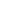 	Leader’s signature	Date signed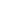 	Staff member’s signature	Date signedOptional: Team/Departmental Goals for 2022The team member or leader can list the main departmental goals/focus for the year to provide some added context in how the employees goals align with the strategic goals of the team and the University’s Strategic Plan. Goal + Goal CategoryCoreElective Goal + Anticipated OutcomeGoal Details + Discussion pointsAccountable: How does this goal align to the University’s Strategic Plan or EDI Action Plan?Measurable: What factors will define a successful outcome or contribution toward the goal? 1. Job Function Goal2. Equity, Diversity, and Inclusion Goal 3. Reconciliation Goal4. Stretch Goal5. Collaboration Goal6. Professional Development Goal